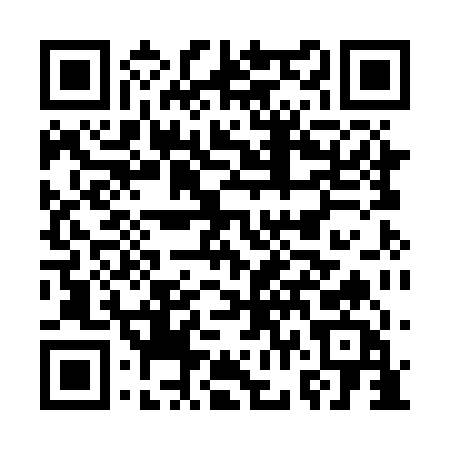 Prayer times for Maishasura, BangladeshMon 1 Apr 2024 - Tue 30 Apr 2024High Latitude Method: NonePrayer Calculation Method: University of Islamic SciencesAsar Calculation Method: ShafiPrayer times provided by https://www.salahtimes.comDateDayFajrSunriseDhuhrAsrMaghribIsha1Mon4:335:4912:013:296:137:292Tue4:325:4812:013:286:147:303Wed4:315:4712:003:286:147:304Thu4:305:4612:003:286:147:315Fri4:295:4512:003:286:157:316Sat4:285:4412:003:276:157:327Sun4:275:4311:593:276:167:338Mon4:255:4211:593:276:167:339Tue4:245:4111:593:276:167:3410Wed4:235:4011:583:266:177:3411Thu4:225:4011:583:266:177:3512Fri4:215:3911:583:266:187:3513Sat4:205:3811:583:256:187:3614Sun4:195:3711:573:256:187:3615Mon4:185:3611:573:256:197:3716Tue4:175:3511:573:256:197:3717Wed4:165:3411:573:246:207:3818Thu4:155:3311:573:246:207:3919Fri4:145:3211:563:246:217:3920Sat4:135:3211:563:236:217:4021Sun4:125:3111:563:236:217:4022Mon4:115:3011:563:236:227:4123Tue4:105:2911:553:236:227:4224Wed4:095:2811:553:226:237:4225Thu4:085:2711:553:226:237:4326Fri4:075:2711:553:226:247:4427Sat4:065:2611:553:216:247:4428Sun4:055:2511:553:216:257:4529Mon4:045:2411:553:216:257:4630Tue4:035:2411:543:216:257:46